(Approx. 710 words)Thinking of Buying a New Router?By Jeff Wilkinson, President, Sun City Summerlin Computer ClubApril 2020 Gigabyte Gazette
www.scscc.club  pres.scscc (at) gmail.comPurchasing a new router can be an intimidating task. Trying to decide what you need and how to make the correct selection from the myriad offerings can certainly use some clarification. Having just gone through this experience, I thought I’d offer some guidelines.If you have a modem/router supplied by your internet service provider and you are tired of paying a rental fee each month, you may also want to consider purchasing your own modem and router. Overwhelming as it can be, let’s see if we can sort it out. Your router is the central hub of your home network. The internet connection is input to the router from the cable modem and the signals are “routed” to your devices by either direct connection or Wi-Fi. You will want to choose a router that is powerful enough and has enough features to service all your current devices and has some expansion or growth capacity for future needs.A first step would be to estimate the number of devices you expect to connect to your network via Wi-Fi – such as your smartphone, laptop computer, a streaming device like a Roku or Amazon Fire TV, Wi-Fi thermostat, newer IoT appliances, and Kindle devices. Next look at the size of your home and the locations where you will be using any of the wireless devices. If your home is over 2,500 square feet, you may want to consider a mesh wireless system. That requires multiple devices and can become expensive and is generally not needed in our community. Expensive doesn’t always mean better!Then consider the location of your internet connection, where your cable modem is located, or where the internet connection enters the residence. This is the location where you would most likely locate your router and you would want it to allow for strategic placement of the router. Up high rather than on the floor is desired. Open surroundings rather than behind equipment or in a cabinet would also be preferred. Looking at routers and their advertised specs, they often sum up speeds of the various bands which is a meaningless number for all practical purposes. If the top speed from your Internet Service Provider (ISP) is 100 Mbps having a router capable of 800 Mbps is not necessary. An AC750 would work well for a single user.You will want to look at routers with an “AC” prefix on the model number, AC750, AC1750, AC1900, etc. The AC prefix indicates WiFi-5 standards and AX indicates WiFi-6, which is the current latest standard but can be a bit pricey. Many of your current Wi-Fi devices won’t support the AX standard. The iPhone 11 and Samsung Galaxy S10 are exceptions.The numbers after the prefix give you a rough sense of the combined speeds of each of the router's bands - typically 2.4 and 5GHz, and perhaps a second 5GHz band if we're talking about a triband router. Since a device can only use one band at a time the number is not all that relevant and is a theoretical number achievable in a controlled lab environment, maybe. Of course, your speed will vary!For the typical user in our community, someone who uses the internet to check email, surf the internet, buy online occasionally, and has a smartphone, a dual-band router can be had for under $100. I don’t think our internet speed will increase much from where it is today given the infrastructure upgrades required, so a superfast tri-band router is generally not needed although that is what I wound up with.The common manufacturers are Netgear, Asus, D-Link, TP-Link, and Linksys but there are many others. A router should be easy to set up and require little to no maintenance. You can read users’ reviews at many web sites to help you make a decision.Routers are fairly easy to install and setup. Many come with Apps for your smartphone which can guide you through the process. We also have club members who can help install and set up a new router.So, in conclusion, a router upgrade can be a major improvement to your home network.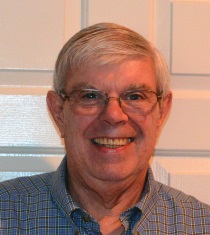 